Table 1. Descriptive statistics for the 112 children in the studyTable 2. Descriptive information about the childcare centresNote: CC = childcare centreTable 3. Morning and mid-afternoon cortisol levels (log10-transformed nmol/L) at home and in childcareTable 4. Interactions between time and family-, child-, and childcare-related factors(mixed models with log-transformed cortisol levels as the dependent variable)Figure 1. Enrolment of participants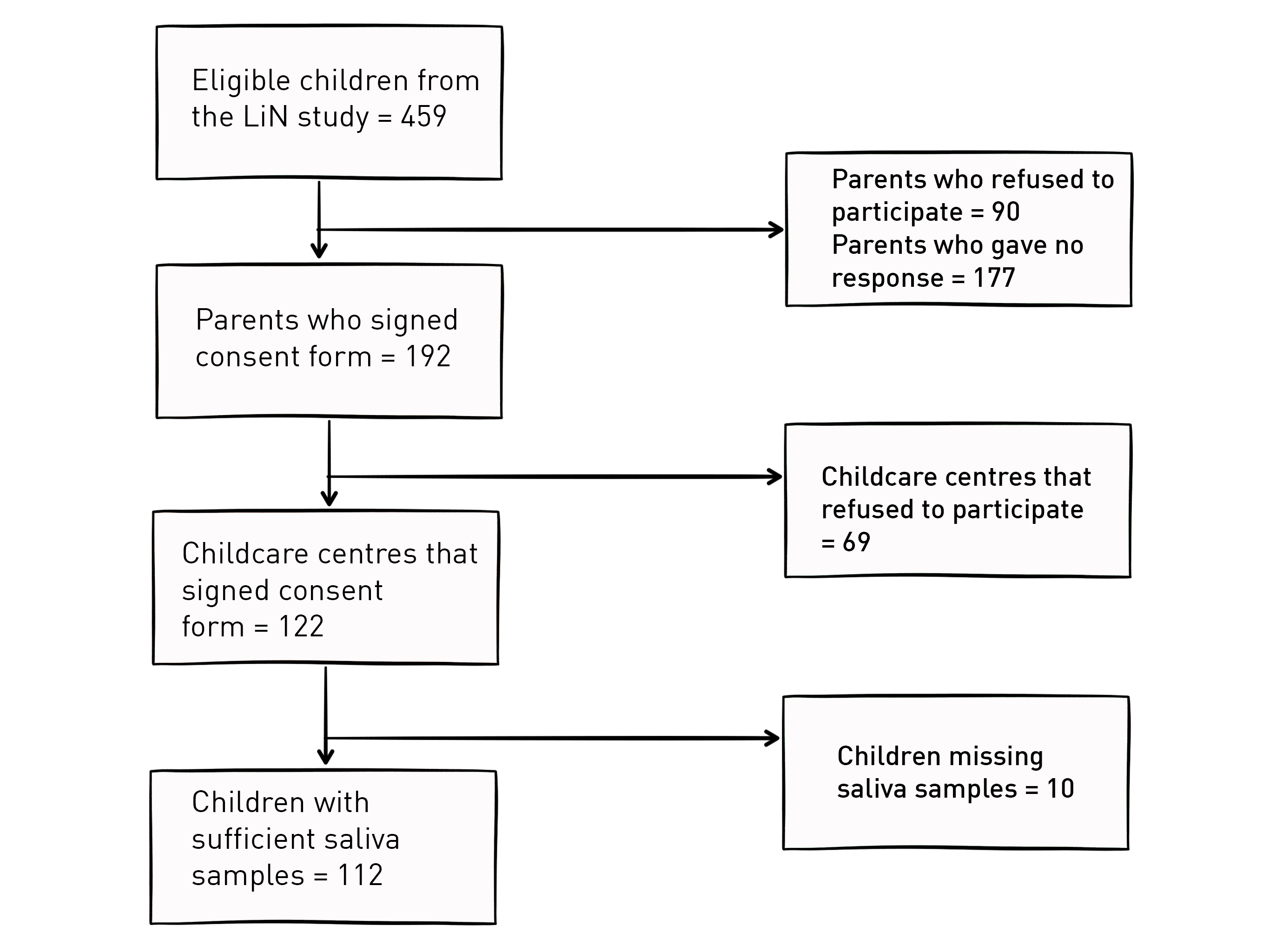 Figure 2. Change in cortisol levels (log-transformed nmol/L) from morning to mid- afternoon at home and in childcare (mixed model analysis)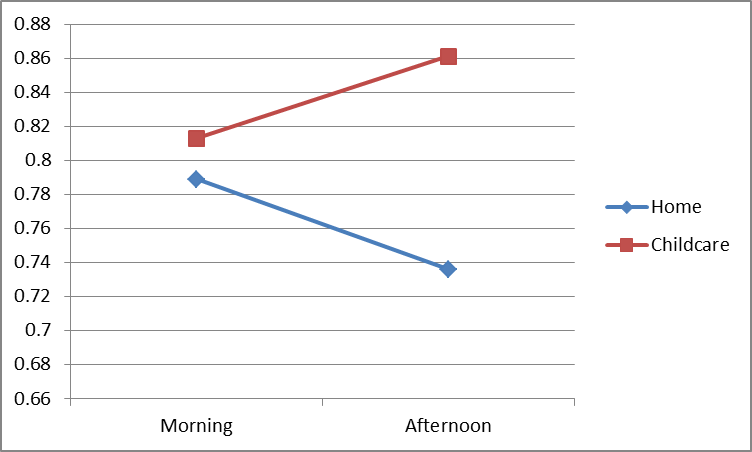 Figure 3. Morning to mid-afternoon change in cortisol levels (log10-transformed) in childcare for children attending childcare for less than 8 hours per day compared with children attending childcare 8–9 hours per day (mixed-model analysis)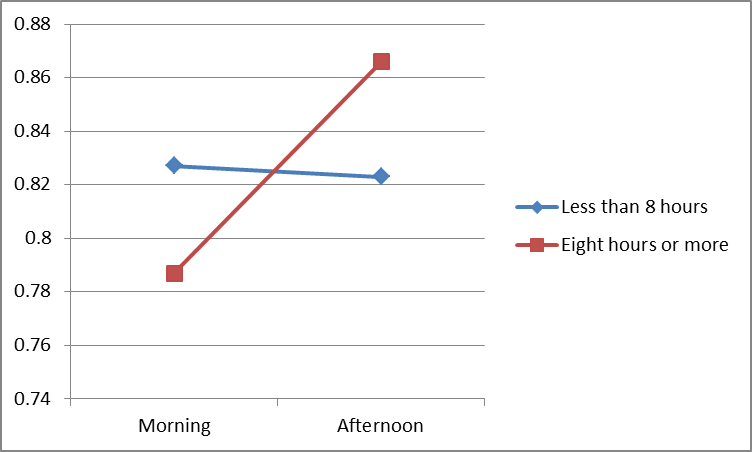 VariableMean/%SDMin.Max.n% missingChild and family characteristicsGenderFemaleMale42.0%58.0%4765Child temperament21.854.5512.037.010414.8Mothers’ educational level8.2High school or less13.4%15Bachelor’s degree /<4 years 39.3%44University degree ≥ 4 years47.3%53CovariatesChild age23.173.816.032.0112Maternal prenatal depression4.23.50.016.0112VariableMean/%SDMin.Max.n% missingChildcare factorsQuality (emotional support)5.320.683.16.8112Hours in childcare7.670.785.09.010018.0Hours in care, categorical< 833.0%5.07.037≥ 867.0%8.09.075Organization of childcareTraditional CC units67.9%76Open/flexible CC units24.1%27Family day care8.0%9Group size14.45.894.031.01110.9Group size, categorical4–9 children24.3%2710–15 children54.1%6016–32 children21.6%24Child:caregiver ratio8.2≤ 362.2%69> 337.8%42TimeHomeChildcareUntransformed          log10 valuesM (SD)           n         M (SD)Untransformed           log10 valuesM (SD)            n         M (SD)10 am6.77 (3.46)     94        .79 (.19)7.05 (3.96)      91        .80 (.20)3 pm5.91 (2.85)     83        .73 (.20)7.83 (3.88)      87        .85 (.19)VariablesEstimatep-value95% CIMother’s educational level  .005.865–.049 to .058Female gender  .027.516–.054 to .108Child temperament  .003.079–.000 to .006Eight hours or more in childcare  .083.046  .001 to .164Organization of childcare(traditional units versus other)  .005.909–.086 to .096Number of children in the group  .003.357–.003 to .011Child:adult ratio–.039.357–.122 to .045 Quality of caregiver–child interactions  .021.503–.040 to .086